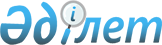 Об утверждении Правил формирования, хранения, освежения, перемещения и использования государственных ресурсов зерна
					
			Утративший силу
			
			
		
					Постановление Правительства Республики Казахстан от 28 марта 2001 года N 394. Утратило силу постановлением Правительства Республики Казахстан от 31 декабря 2015 года № 1185      Сноска. Утратило силу постановлением Правительства РК от 31.12.2015 № 1185 (вводится в действие по истечении десяти календарных дней после дня его первого официального опубликования).      Сноска. Заголовок с изменениями, внесенными постановлением Правительства РК от 24.05.2005 N 503.       В целях реализации Закона Республики Казахстан от 19 января 2001 года "О зерне" и упорядочения государственного управления государственными ресурсами зерна Правительство Республики Казахстан постановляет:  

      1. Утвердить прилагаемые Правила формирования, хранения, освежения, перемещения и использования государственных ресурсов зерна.

      Сноска. Пункт 1 с изменениями, внесенными постановлением Правительства РК от 24.05.2005 N 503. 

      2. Определить акционерное общество "Продовольственная контрактная корпорация": 

      1) агентом по управлению государственными ресурсами зерна; 

      2) поставщиком услуг по государственным закупкам зерна в государственные ресурсы, по хранению и перемещению государственных ресурсов зерна, закупка которых имеет стратегическое значение".

      Сноска. Пункт 2 в редакции постановления Правительства РК от 24.05.2005 N 503. 

      3.  Утратил силу постановлением Правительства РК от 07.10.2002 N 1096. 

      4. Признать утратившими силу некоторые решения Правительства Республики Казахстан согласно приложению.  

      5. Настоящее постановление вступает в силу со дня подписания.  

      Премьер-Министр 

      Республики Казахстан

Утверждены         

постановлением Правительства

Республики Казахстан   

от 28 марта 2001 года N 394 

Правила

формирования, хранения, освежения, перемещения и использования

государственных ресурсов зерна      Сноска. Правила в редакции постановления Правительства РК от 14.09.2010 № 940 (вводится в действие по истечении десяти календарных дней после первого официального опубликования). 

  1. Общие положения 

      1. Настоящие Правила формирования, хранения, освежения, перемещения и использования государственных ресурсов зерна (далее - Правила) регулируют порядок формирования, хранения, освежения, перемещения и использования государственного резерва продовольственного зерна, государственных ресурсов фуражного зерна, государственных ресурсов семян, государственных реализационных ресурсов зерна, государственных стабилизационных ресурсов зерна.



      2. Зерно государственных ресурсов является государственной (республиканской) собственностью.



      3. Агент по управлению государственными ресурсами зерна (далее - агент) осуществляет возложенные на него функции в пределах компетенции, установленной Законом Республики Казахстан от 19 января 2001 года "О зерне" (далее - Закон), в соответствии с настоящими Правилами и на основании договора с Министерством сельского хозяйства Республики Казахстан (далее - уполномоченный орган).



      4. Агент по результатам деятельности, связанной с управлением государственными ресурсами зерна, представляет уполномоченному органу отчетность в порядке, установленном законодательством Республики Казахстан, регулирующим отношения в процессе производства, хранения и реализации зерна в Республике Казахстан, а также в сфере бухгалтерского учета. 

2. Формирование и освежение государственных ресурсов зерна

      5. Формирование государственных ресурсов зерна осуществляется агентом способами, установленными Законом и настоящими Правилами, в целях создания и доведения до объема, утвержденного Правительством Республики Казахстан.



      6. Освежение государственных ресурсов зерна осуществляется агентом в целях пополнения до утвержденного объема и поддержания необходимого качества государственных ресурсов зерна в порядке, установленном настоящими Правилами.



      7. Закуп зерна в государственные ресурсы зерна осуществляется агентом в соответствии с гражданским законодательством Республики Казахстан, Законом, настоящими Правилами, договором с уполномоченным органом.



      Агент перечисляет денежные средства отечественным производителям зерна после поставки зерна либо после предоставления ими обеспечения исполнения обязательств, оформленного в соответствии с гражданским законодательством Республики Казахстан.



      При весенне-летнем финансировании агентом осуществляется предварительное финансирование поставляемого зерна в соответствии с законодательством Республики Казахстан.



      8. Агент заключает с отечественными производителями (экспортерами) зерна договоры поставки зерна в государственные ресурсы по утвержденной уполномоченным органом типовой форме.



      9. Формирование и ежегодное освежение государственного резерва продовольственного зерна осуществляются путем закупа зерна за счет средств республиканского бюджета и перевода зерна из государственных реализационных ресурсов зерна.



      Объемы зерна, высвобожденные в процессе формирования и освежения государственного резерва продовольственного зерна, направляются в государственные реализационные ресурсы зерна.



      10. Формирование и освежение государственных ресурсов фуражного зерна осуществляются агентом путем:



      закупа зерна у отечественных производителей зерна на основании их предложения (оферты) на средства, полученные от продажи государственных ресурсов фуражного зерна, реализации права требования по предоставленному обеспечению исполнения обязательств, от размещения на депозитах и в государственные ценные бумаги временно свободных денег, поступивших от использования государственных ресурсов фуражного зерна, а также за счет источников, определенных Правительством Республики Казахстан;



      перевода из государственных реализационных ресурсов зерна;



      возврата ранее выданных фуражных ссуд с учетом коэффициента возврата.



      11. Государственные ресурсы фуражного зерна должны состоять из фуражного зерна, отвечающего требованиям технических регламентов и нормативных документов по стандартизации.



      12. Формирование и освежение государственных ресурсов семян осуществляются агентом путем:



      закупа семян у аттестованных производителей на основании их предложения (оферты) на средства, полученные от продажи государственных ресурсов семян, от размещения на депозитах и в государственные ценные бумаги временно свободных денег, поступивших от использования государственных ресурсов семян, а также за счет источников, определенных Правительством Республики Казахстан;



      перевода семян из государственных реализационных ресурсов зерна;



      возврата ранее выданных семенных ссуд.



      13. Сортовые семена, поставляемые в государственные ресурсы семян, должны принадлежать к сортам, включенным в Государственный реестр селекционных достижений, допущенных к использованию в Республике Казахстан, а по сортовым и посевным качествам отвечать следующим требованиям:



      зерновые культуры (кроме кукурузы) - первой-четвертой репродукции, не ниже второй категории сортовой чистоты и второго класса посевного стандарта;



      семена сортов и гибридов кукурузы - первой-третьей репродукции, не ниже второй категории сортовой чистоты, второго класса посевного стандарта, первого поколения гибридов;



      семена подсолнечника - не ниже первой репродукции, второй категории сортовой чистоты, второго класса посевного стандарта, первого поколения гибридов;



      семена других сельскохозяйственных растений - первой-третьей репродукции, не ниже второй категории сортовой чистоты и второго класса посевного стандарта, первого поколения гибридов.



      14. Формирование и освежение государственных реализационных ресурсов зерна осуществляются путем:



      выкупа зерна у отечественных производителей зерна в случае, если уполномоченным органом утверждена квота закупа зерна в государственные ресурсы по соответствующей области и государственные стабилизационные ресурсы зерна не сформированы. При этом квота закупа зерна в государственные ресурсы по соответствующей области устанавливается на основании заявок, представленных местными исполнительными органами областей, города республиканского значения, столицы в уполномоченный орган;



      закупа зерна у отечественных производителей зерна на основании их предложения (оферты);



      перевода из других видов государственных ресурсов зерна.



      15. Государственные реализационные ресурсы зерна состоят из продовольственного зерна, отвечающего требованиям технических регламентов и нормативных документов по стандартизации.



      16. Формирование государственных стабилизационных ресурсов зерна осуществляется путем закупа (выкупа) зерна за счет средств республиканского бюджета, а также за счет передаваемых в управление агенту средств, поступивших от использования государственных стабилизационных ресурсов зерна.



      17. Формирование государственных стабилизационных ресурсов зерна осуществляется только в случае, если местными исполнительными органами областей, города республиканского значения, столицы направлены соответствующие заявки в уполномоченный орган.



      При этом местный исполнительный орган области, города республиканского значения, столицы представляет в уполномоченный орган заявку о необходимости формирования государственных стабилизационных ресурсов зерна с указанием необходимого размера не позднее первой декады июля соответствующего года. Уполномоченный орган в соответствии с указанными заявками в месячный срок утверждает в разрезе областей квоты закупа зерна в государственные стабилизационные ресурсы зерна. Местный исполнительный орган области в течение десяти рабочих дней после утверждения уполномоченным органом квот закупа зерна утверждает в процентном соотношении к валовому сбору размер поставок продовольственного зерна в государственные стабилизационные ресурсы зерна отечественными производителями зерна соответствующей области, имеющими посевные площади зерновых культур двести пятьдесят гектаров и более.



      18. Агент обеспечивает закуп зерна в государственные ресурсы зерна в течение календарного года.



      19. Участие агента в производстве зерна осуществляется:



      путем предоставления отечественным производителям зерна финансовых ресурсов на основании соглашения о разделе продукции;



      путем предоставления отечественным производителям зерна семян на основании заключенного договора на выдачу семенной ссуды и (или) продажу семян.



      При этом предусмотренный соглашением объем поставок зерна в государственные ресурсы зерна отечественным производителем зерна, имеющим посевные площади зерновых культур двести пятьдесят гектаров и более, которым с агентом заключено соглашение о разделе продукции, в текущем году, в случае если уполномоченным органом установлена квота закупа зерна в государственные ресурсы зерна по соответствующей области, должен быть не менее размера поставок зерна в государственные ресурсы зерна в процентном соотношении к валовому сбору зерна, ежегодно утверждаемому решением местного исполнительного органа области.



      Объемы финансирования, ставки вознаграждения по выдаваемым финансовым ресурсам, а также категории получателей финансирования устанавливаются в соответствии с договором о государственных закупках услуг закупа зерна в государственные ресурсы зерна между агентом и уполномоченным органом.



      20. Оферта отечественных производителей зерна принимается агентом в случае, если цена реализации зерна, предложенная производителями зерна, не превышает закупочную цену, а условия поставки и качественные показатели предлагаемого зерна соответствуют требованиям, установленным настоящими Правилами и договору о государственных закупках услуг закупа зерна в государственные ресурсы зерна между агентом и уполномоченным органом.



      21. Выкуп зерна у производителей зерна осуществляется в порядке, предусмотренном законодательством Республики Казахстан, в пределах установленных квот закупа зерна в государственные ресурсы зерна.



      22. Выкуп зерна у экспортеров зерна осуществляется на основании соответствующего решения Правительства Республики Казахстан.



      23. При необходимости в целях эффективного управления государственными ресурсами зерна агент осуществляет обмен государственных ресурсов зерна, кроме государственного резерва продовольственного зерна, на основании договора мены в установленном законодательством Республики Казахстан порядке. 

3. Использование государственных ресурсов зерна

      24. Использование государственных ресурсов фуражного зерна осуществляется агентом посредством выдачи фуражной ссуды и продажи.



      25. Выдача фуражной ссуды осуществляется на возвратной и коммерческой основе с учетом коэффициента возврата, размер которого не должен превышать 10 процентов от стоимости выделяемой ссуды, при предоставлении оформленного в соответствии с гражданским законодательством Республики Казахстан обеспечения исполнения обязательств.



      Для получения фуражной ссуды ссудополучатель представляет агенту следующие документы:



      письменную заявку;



      документ, подтверждающий наличие у ссудополучателя скота и (или) птицы;



      документ, подтверждающий готовность предоставления обеспечения исполнения обязательств.



      Возврат ссуды осуществляется в сроки и порядке, определенные договором на выдачу ссуды.



      26. Продажа государственных ресурсов фуражного зерна осуществляется на условиях предварительной оплаты либо отсрочки платежа при предоставлении оформленного в соответствии с гражданским законодательством Республики Казахстан обеспечения исполнения обязательств.



      27. Использование государственных ресурсов семян осуществляется агентом путем выдачи семенной ссуды и продажи.



      28. Выдача семенной ссуды осуществляется на возвратной и коммерческой основе с учетом коэффициента возврата, размер которого не должен превышать 10 процентов от стоимости выделяемой ссуды при предоставлении оформленного в соответствии с гражданским законодательством Республики Казахстан обеспечения исполнения обязательств.



      Для получения семенной ссуды ссудополучатель представляет агенту следующие документы:



      письменную заявку;



      копию идентификационного документа на земельный участок;



      документ, подтверждающий готовность предоставления обеспечения исполнения обязательств.



      Возврат семенной ссуды осуществляется продовольственным зерном либо сортовыми семенами урожая текущего года в сроки и порядке, определенные договором на выдачу ссуды. При этом агент осуществляет реализацию поступившего продовольственного зерна с целью приобретения семян.



      29. Продажа семян осуществляется при наличии предоплаты или при предоставлении оформленного в соответствии с гражданским законодательством Республики Казахстан обеспечения исполнения обязательств. При покупке семян покупатели предоставляют агенту заявление и копию идентификационного документа на земельный участок.



      30. Для использования государственных реализационных ресурсов зерна в целях ликвидации чрезвычайных ситуаций военного, экологического, природного и техногенного характера на территории других государств соответствующий центральный государственный орган на основании рекомендации Комиссии по вопросам международной гуманитарной помощи разрабатывает проект решения Правительства Республики Казахстан на оказание официальной гуманитарной помощи Республикой Казахстан и в установленном законодательством порядке вносит его в Правительство Республики Казахстан.



      Использование государственных реализационных ресурсов зерна в целях регулирования внутреннего рынка осуществляется на основании решений уполномоченного органа.



      Использование государственных реализационных ресурсов зерна в целях обеспечения экспортных поставок зерна, реализации на внутреннем рынке и освежения государственного резерва продовольственного зерна, государственных ресурсов фуражного зерна и государственных ресурсов семян осуществляется агентом самостоятельно в соответствии с законодательством Республики Казахстан.



      31. Использование зерна государственных стабилизационных ресурсов в целях регулирования внутреннего рынка осуществляется на основании решения уполномоченного органа посредством реализации зерноперерабатывающим организациям, определенным местными исполнительными органами областей, города республиканского значения, столицы на тендерной основе (далее - зерноперерабатывающие организации).



      Государственные стабилизационные ресурсы зерна подлежат реализации в период с 1 января по 1 июля соответствующего года.



      32. Ежемесячно, в срок не позднее двадцатого числа месяца, предшествующего реализации зерна, местный исполнительный орган области, города республиканского значения, столицы направляет уполномоченному органу заявку на реализацию зерна государственных стабилизационных ресурсов за подписью первого руководителя местного исполнительного органа или его заместителя с указанием:



      1) объема зерна государственных стабилизационных ресурсов - в пределах ежемесячной потребности на соответствующий месяц;



      2) реквизитов зерноперерабатывающих организаций.



      33. Агент заключает с зерноперерабатывающими организациями договоры поставки зерна государственных стабилизационных ресурсов по утвержденной уполномоченным органом типовой форме на условиях стопроцентной предварительной оплаты.



      34. В реализационную стоимость зерна государственных стабилизационных ресурсов входят закупочная цена, комиссионное вознаграждение агента.



      При использовании государственных ресурсов зерна для регулирования внутреннего рынка по ценам ниже закупочных (с учетом расходов на реализацию), убыток, оцененный в соответствии с требованиями международных стандартов финансовой отчетности, возмещается за счет средств денежного резерва. При недостаточности средств денежного резерва убытки агента возмещаются за счет бюджетных средств.



      35. Поставка зерна государственных стабилизационных ресурсов осуществляется агентом зерноперерабатывающим организациям после надлежащего исполнения ими обязательств по стопроцентной предварительной оплате зерна государственных стабилизационных ресурсов.



      36. В случае отсутствия необходимости в реализации зерна государственных стабилизационных ресурсов для регулирования внутреннего рынка местные исполнительные органы областей, города республиканского значения, столицы ежемесячно, в течение периода, указанного в пункте 31 настоящих Правил, направляют в уполномоченный орган соответствующую письменную информацию.



      37. При необходимости агент самостоятельно реализует ежемесячную потребность зерна государственных стабилизационных ресурсов на внутреннем рынке либо на экспорт по рыночным ценам в случаях:



      предусмотренных пунктом 36 настоящих Правил;



      неисполнения местными исполнительными органами обязательств, предусмотренных пунктами 32 и 36 настоящих Правил;



      неисполнения и (или) ненадлежащего исполнения зерноперерабатывающими организациями обязательств, предусмотренных пунктом 35 настоящих Правил. 

4. Хранение и перемещение государственных ресурсов зерна

      38. Закупки услуг по хранению и перемещению государственных ресурсов зерна осуществляются агентом в соответствии с гражданским законодательством Республики Казахстан, Законом, настоящими Правилами, договором с уполномоченным органом.



      39. Государственные ресурсы зерна хранятся на хлебоприемных предприятиях, допущенных к хранению зерна в порядке, установленном законодательством Республики Казахстан.



      40. Хлебоприемные предприятия обеспечивают количественно-качественную сохранность государственных ресурсов зерна в соответствии с законодательством Республики Казахстан.



      Сортовые и гибридные семена зерновых, масличных культур на хлебоприемных предприятиях размещаются и хранятся в специально отведенных для этого зернохранилищах, обеспечивающих полную сохранность семян от порчи и засорения другими культурами и сортами.



      41. Хлебоприемные предприятия предоставляют уполномоченному органу и агенту необходимую информацию и отчеты по хранению государственных ресурсов зерна.



      42. Агент обеспечивает перемещение государственного резерва продовольственного зерна в пределах установленного объема.



      43. Расходы по хранению и перемещению государственного резерва продовольственного зерна, государственных стабилизационных ресурсов зерна осуществляются за счет средств республиканского бюджета.



      Расходы по хранению и перемещению государственных ресурсов фуражного зерна, государственных ресурсов семян и государственных реализационных ресурсов зерна осуществляются за счет средств, поступивших от их использования, а также иных средств, имеющихся в распоряжении агента.



      При необходимости агент в счет оплаты услуг по хранению зерна передает хлебоприемному предприятию соответствующее количество хранимого зерна государственных ресурсов (за исключением зерна государственного резерва продовольственного зерна) с совершением индоссамента на зерновой расписке по ценам, определенным соглашением сторон.



      44. Сертификация и экспертиза качества зерна, находящегося в государственных ресурсах фуражного зерна и государственных реализационных ресурсах, производятся в соответствии с законодательством Республики Казахстан за счет средств, поступивших от их использования.



      45. Экспертиза качества семян государственных ресурсов производится в соответствии с законодательством Республики Казахстан. 

5. Финансирование операций с государственными ресурсами зерна

      46. За управление государственными ресурсами зерна агенту предусматривается комиссионное вознаграждение в размере 3 (три) процента от стоимости реализованного зерна за счет средств, полученных от использования государственных ресурсов зерна.



      47. Деньги, поступающие от использования государственных ресурсов зерна, аккумулируются на банковских счетах агента и используются на цели, предусмотренные настоящими Правилами.



      48. Агент обеспечивает перечисление в республиканский бюджет денежных средств, поступивших от использования государственных реализационных ресурсов зерна, в размере, равной сумме, выделенной из республиканского бюджета на закуп государственных ресурсов зерна.



      49. Денежные средства, поступившие от использования государственных стабилизационных ресурсов зерна, остаются в управлении агента.



      50. Расходы, связанные с использованием:



      1) государственного резерва продовольственного зерна, осуществляются за счет средств республиканского бюджета;



      2) государственных ресурсов фуражного зерна, государственных ресурсов семян, оплачиваются за счет средств, полученных от операций с соответствующими государственными ресурсами зерна;



      3) государственных реализационных ресурсов на цели, предусмотренные:



      абзацами первым и вторым пункта 30 настоящих Правил, осуществляются за счет средств республиканского бюджета;



      абзацем третьим пункта 30 настоящих Правил осуществляются за счет средств, полученных от использования государственных реализационных ресурсов зерна;



      4) государственных стабилизационных ресурсов зерна:



      в случае использования для регулирования внутреннего рынка, осуществляются за счет средств республиканского бюджета;      



      в случаях, предусмотренных пунктом 37 настоящих Правил, осуществляются за счет средств, полученных от реализации зерна государственных стабилизационных ресурсов.



      51. Чистый доход, полученный от реализации государственных ресурсов зерна (далее - чистый доход) является государственной (республиканской) собственностью, находится в управлении агента и направляется на формирование и пополнение денежного резерва.



      52. Чистый доход, а также временно свободные деньги от использования государственных ресурсов фуражного зерна, государственных ресурсов семян, государственных реализационных ресурсов зерна, государственных стабилизационных ресурсов зерна могут размещаться на депозитах в банках второго уровня Республики Казахстан и (или) в государственные ценные бумаги.



      Вознаграждение, полученное от размещения временно свободных денег на депозитах и (или) в государственные ценные бумаги, направляется агентом на цели, предусмотренные настоящими Правилами.

Приложение          

к постановлению Правительства 

Республики Казахстан     

от 28 марта 2001 N 394     

Перечень

решений Правительства Республики Казахстан,

подлежащих признанию утратившими силу

      1. Пункты 1 и 3 постановления Правительства Республики Казахстан от 30 сентября 1999 года N 1506  P991506 "Об утверждении Правил использования зерна государственных ресурсов и резерва" (САПП Республики Казахстан, 1999 г., N 48, ст.260).  

      2. Абзацы четвертый, пятый, шестой, седьмой, восьмой, девятый, десятый, одиннадцатый, двенадцатый и тринадцатый подпункта 1) пункта 1 постановления Правительства Республики Казахстан от 23 декабря 1999 года N 1964  P991964 "О внесении изменений и дополнений в некоторые решения Правительства Республики Казахстан" (САПП Республики Казахстан, 1999 г., N 58, ст.563).  

      3. Пункт 3 постановления Правительства Республики Казахстан от 21 марта 2000 года N 425  P000425 "О предоставлении зерновой ссуды риса на семенные цели сельскохозяйственным товаропроизводителям Кызылординской области" (САПП Республики Казахстан, 2000 г., N 16. ст. 165).  

      4. Абзацы третий, четвертый, пятый, шестой, седьмой, восьмой, девятый, десятый, одиннадцатый и двенадцатый подпункта 1) пункта 1 постановления Правительства Республики Казахстан от 27 сентября 2000 года N 1455 P001455 "О некоторых вопросах использования зерна государственных ресурсов и резерва" (САПП Республики Казахстан, 2000 г., N 41, ст.471). 
					© 2012. РГП на ПХВ «Институт законодательства и правовой информации Республики Казахстан» Министерства юстиции Республики Казахстан
				